 «Өрлеу» біліктілігін арттыру курсынан өткен мұғалімдердің, жоспарланған қалалық семинары өткізілді.    Семинардың тақырыбы:  «Мұғалімнің кәсіби дамуы- білім беру жүйесін жаңартудың негізі» Жоспарланған сабақтар өз мәнінде өтті. Келген қала мектептерінің мұғалімдерінің пікірлерін тыңдап, тәжірибелерімен бөлісті. 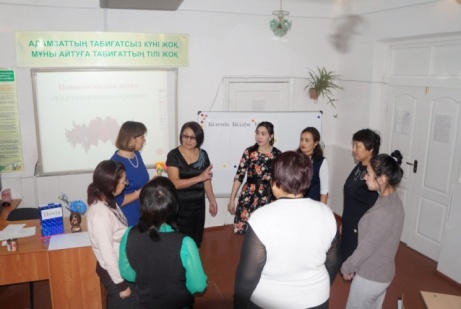 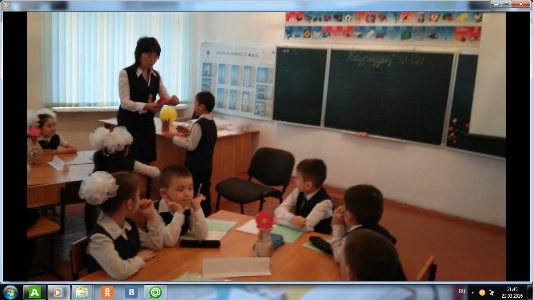 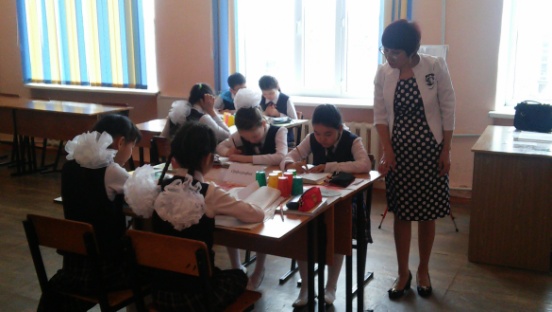 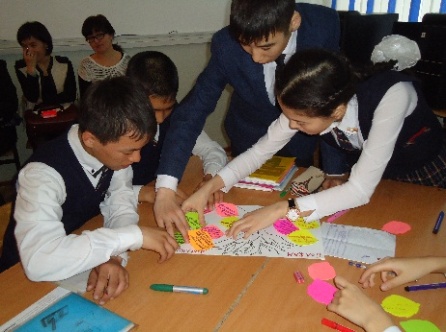 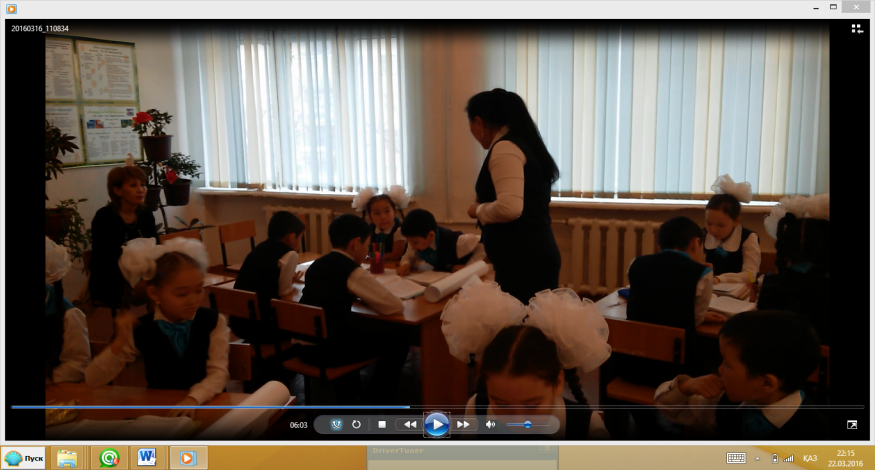 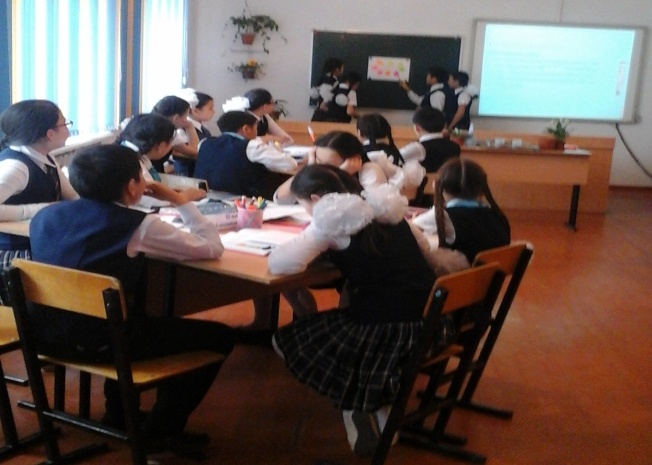 № р/сТақырыбыПәніСыныбыӨту формасыЖауаптылар1.Кіріспе сөз Алғы сөз Мектеп директоры Әби Г.К. 2. «Мәдени өсімдіктердің шығу тегі, алуан түрлілігі»Биология6ААшық сабақ Аханова Г.К.3.«Ауада ұшу»Физика 7 ААшық сабақ Алтаева Г.Х.4.«Қамқорлық»Әдебиеттік оқу 3 ӘАшық сабақКыдуакасова Б. Т.5.Сыни тұрғыдан ойлау әдіс-тәсілдерін  сабақта қолдану  Дүниетану Мұғалімдермен Шеберлік  сабағы  Шакирова Д.К.6. «Глагол. Категория глагола»Орыс тілі 5 ӘАшық сабақ Сатмаганбетова С.Н.7. «Көңілді санау»Математика 1 ӘСабақтан тыс жұмысЖолдасова Ш.А. 8.9 Ә  Сабақтан тыс жұмыс  Токбаева Г.П. 9«Оқытуды бағалау, оқыту үшін бағалау»Зерттеу тақырыбыМұғалімдерменПрезентация Ботаханова Д.Т.10.Рефлексия Кері байланыс Сатмаганбетова С.Н.